Мәжілісмендер Батыс өңіріндегі еңбек ұжымдарымен кездестіБатыс Қазақстан облысына келген мәжілісмендер-парламенттік фракция мүшелері  Н.Әбдіров пен А.Жайылғанова жергілікті тәртіп сақшыларымен кездесті. Жиында депутаттар Елбасының кезекті Жолдауында айтылған мақсат-міндеттер туралы баяндады. Сондай-ақ халық қалаулылары шаһардағы ірі өндіріс орындарының жұмысымен танысты. 	Өңірде криминогендік жағдай қалыпты. Қылмыс саны өткен жылдармен салыстырғанда төмендеген. Құқық қорғау органдарының жұмысы процессуалдық негізде оңтайландырылып, цифрлық Қазақстан бағдарламасы аясында салада сандық жүйе қанатын кеңге жайды. 	Елбасы Жолдауда полиция қызметіне әлдеде терең өзгерістер керек екенін айтқан болатын. Бүгінде үкімет ішкі істер органдарының жұмысына жаңғырту жөніндегі жол картасын пысықтайды. Жоба жуырда іске асырыла бастайды. Енді тәртіп сақшыларына жаңа міндеттер жүктеледі. 	«Елбасының бастамалары, соның ішінде қауіпсіздік төңірегінде үлкен әңгімелер болды. Елбасы үлкен талаптарды құқық қорғау органдарына, нақты айтқанда осы полиция қызметіне байланысты атап кетті», - деді Н.Әбдіров.   Кейін депутаттар «Рухани жаңғыру» жобалық кеңсесіне барып, ұлттық құндылықтарды ұлықтауға арналған бастамалармен танысты. Биыл 140 жоба жүзеге асырылып жатыр, соның ішінде «Ұлы даланың жеті қыры» мақаласы аясында «Қызғалдақтар фестивалі» өткізіледі, сондай-ақ Жастар жылы шеңберінде ғалымдардың инновациялық бастамаларына қолдау көрсетіледі. Іссапар барысында мәжілісмендер аймақ экономикасына зор септігін тигізіп келе жатқан «Квант» және «Кублей» компанияларының тіршілігін бақылады. Компания өнімдеріне елімізбен қатар шетелден де сұраныс жоғары. Мажилисмены встретились с трудовыми коллективами Западно-Казахстанской области Депутаты Мажилиса Парламента, члены парламентской фракции Н.Абдиров и А.Жаилганова встретились с трудовыми коллективами области. Одна из которых, встреча с сотрудниками полиции. Тема встречи – разъяснение Послания Главы Государства народу Казахстана «Рост благосостояния казахстанцев: повышение доходов и качества жизни».  Руководство полицейской службы области доложилось об обстановке в регионе, и ознакомил депутато с созданными условиями местных стражи порядка. Ситуация в регионе стабильная. Поручения, отраженные в Послании Елбасы – выполняются поэтапно. Модернизируется процессуальные основы правоохранительной деятельности, расследования уголовных дел переводится на электронный формат.  Сегодня работа полиции находится под пристальным вниманием общества и по поручению Президента страны разработана Дорожная карта, которая уже утверждена Правительством и скоро начнет действовать, в ней отражены большая ответственность и требования к правоохранительным органам. «В марте месяце т.г. Министерство внутренних дел и в целом Правительство должно выйти на определенный горизонт следующих конкретных действий. Министр внутренних дел докладывал Президенту страны о том, что будет 10-ти процентное сокращение», - отметил Н.Абдиров.          Далее депутаты посетили региональный проектный офис «Рухани жаңғыру», который всего за несколько месяцев дал ощутимый эффект и результат реализации программы. Кроме этого, депутаты ознакомились с работой производственных предприятий ТОО «Квант» и ТОО «Кублей», побеседовали с трудовым коллективом. 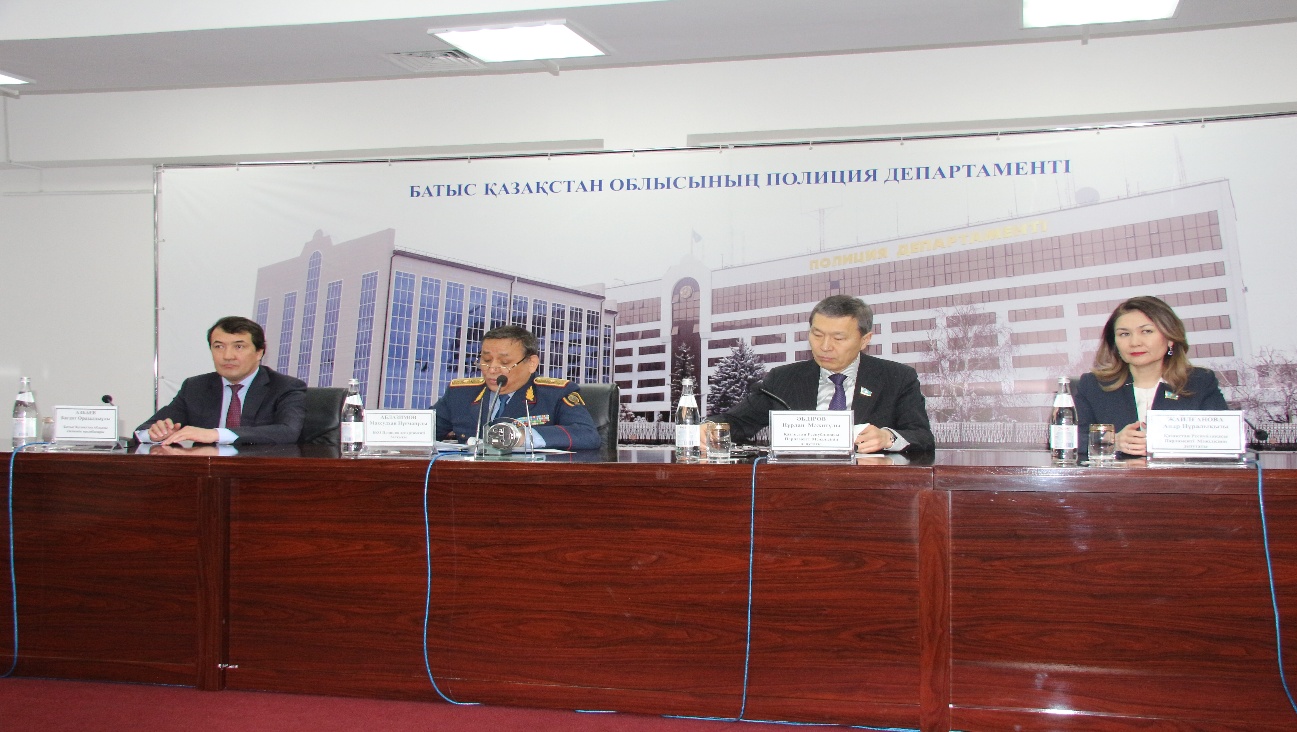 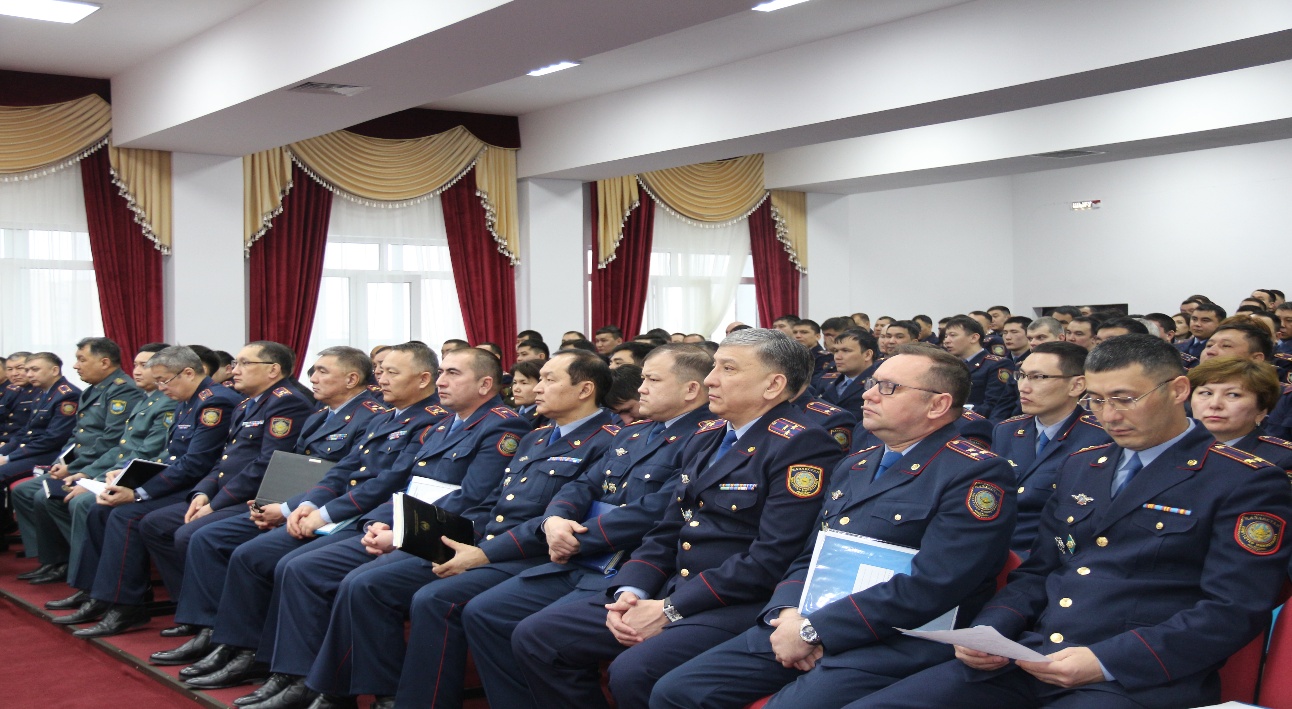 